COLEGIO SANTA MARIA      DE LA FLORIDADepartamento de ReligiónProfesor: Julián Cerón T.Lee atentamente el siguiente texto de “Futuro”Luego de leer y reflexionar el texto anterior, responde las siguientes preguntas:1.-	¿Cuáles son las cualidades que te definen mejor?	____________________________________________________________________________2.-	¿Qué persona quieres ser?	____________________________________________________________________________3.-	¿Qué ideales quieres fomentar en tu vida?	____________________________________________________________________________4.-	¿Cuál es el modelo de sociedad que quieres construir?	____________________________________________________________________________5.-	¿Cuáles son los valores más importantes para ti?	____________________________________________________________________________6.-	¿Qué profesiones crees que dan respuesta a tus aptitudes e intereses?	____________________________________________________________________________Elabora tu proyecto de vida________________________________________________________________________________________________________________________________________________________________________________________________________________________________________________________________________________________________________________________________________________________________________________________________________________________________________________________________________________________________________________________________________________________________________________________________________________________________________________________________________________________________________________________________________________________________________________________________________________________________________________________________________GUIA DE TRABAJO  N° 2-  RELIGIÓN III° MEDIOOBJETIVO: Descubrir que no estamos solos en esta sociedad que condiciona nuestra personalidad.NOMBRE:__________________________________________FECHA________________________HABILIDAD:  TEMA: El mundo en que vivimos.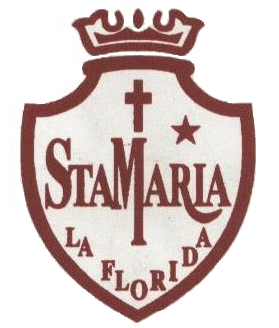 